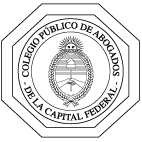 COLEGIO PÚBLICO DE ABOGADOS DE 	Av. Corrientes 1441 - Tel. 4379-8700 INT. 458/459  tribunal.arbitral@cpacf.org.arFORMULARIO INSCRIPCION CONCURSO DE ARBITROSCOLEGIO PUBLICO DE ABOGADOS DE CAPITAL FEDERALFecha:Apellido y Nombre (completo):Documento Tipo y Nº:Fecha de nacimiento:Profesión:Titulo de grado:Institución:Tomo:Folio:Dirección: Domicilio real:Domicilio constituido CPACF:Localidad :Código Postal :Teléfonos:	celular :Fijo: Casilla de e-mail:Manifestando haber leído y comprendido los contenidos del Reglamento de Concurso de Árbitros, Comisión de Arbitraje Nacional e Internacional del Colegio Público de Abogados de , en plena conformidad con el mismo, solicito ser postulante al mencionado Concurso, en el presente formulario.FIRMA Y ACLARACIÓN: